8.-10.TRINN – TIME 6Mathygiene og sikkerhetDisse ressursene er finansiert av EU SafeConsume- prosjektet, som er et EU-finansiert prosjekt for å redusere sykdom forårsaket av matbårne patogener. Mer informasjon finner du på safeconsume.eu/.Ressursene har blitt testet på elever og lærere fra hele Europa og forskningen har resultert i dette lærematerialet.RelevansStikkordMat og helseHelse og forebyggingSpise suntNaturfagLevende ting og deres miljøerNettlenkere-bug.eu/eng/KS3/lessons/ Food-HygieneMikrober matbårne sykdommer bakterier brukes innen best før kjøling parasittDen neste serien med undervisning- planer innen mathygiene er utviklet som en del av SafeConsume- prosjektet (safeconsume.eu): Et euro- peisk samarbeid for å redusere helse- belastning fra matbårne sykdommer.88Time 1:Mattrygghet scenarier TimeinnholdEtter undersøkelser med forbrukere over hele Europa, er det avdekket dårlig mathygiene. Hensikten med denne timen er derfor å gjøre elev- ene bedre rustet til å tenke på mat- hygiene og sikkerhet når de er i kontakt med ulike typer mat. Denne aktiviteten inneholder sentrale misoppfatninger rundt datoetiketter og matsvinn.KompetansemålElevene vil kunne:Forstå matetiketter og hvorfor disse er viktige for ossForstå forskjellen mellom mattrygghet og matkvalitetForstå hvordan du oppbevarer og bruker ulike typer matForstå konsekvensene av å ikke følge matetikettene på riktig måteTime 2:Nyttige og skadelige mikroberTimeinnholdDenne aktiviteten inkluderer de tre viktigste mikrobene, ogintroduserer en fjerde, parasitter. Elevene lærer hvordan parasitter kan finnes i mat. Elevene skal også lære hvordan nyttige mikrober brukes i næringsmiddelindustrien, og hvor skadelige mikrober kan føre til matbåren sykdom. Denne timeninkluderer også hvilke fem matbårne patogener som det er mest av i Europa: Salmonella, Campylobacter, Toxoplasma, Norovirus og Listeria. monocytogener.KompetansemålElevene vil kunne:Forstå at matbåren sykdom er forårsaket av mikrober, og at det finnes fire forskjellige typerForstå forskjellen mellom virus, bakterier, parasitter og sopp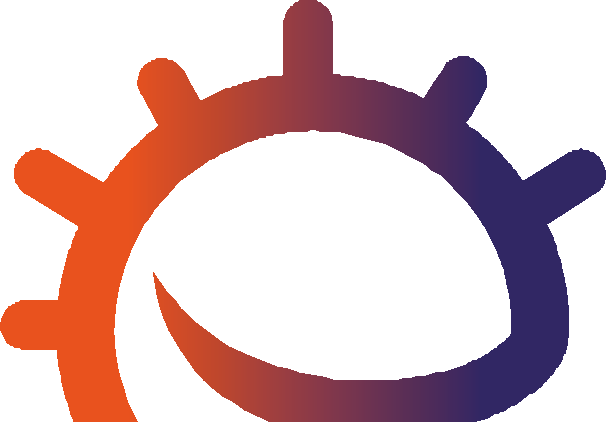 Forstå at det finnes nyttige mikrober i matForstå viktigheten av riktig håndtering av mat for å unngå matbårne sykdommer89Time 3: BrukerveiledningTimeinnholdDenne aktiviteteten inkluderer reisen til mat og de ulike risikoene for matsikkerhet og krysskontaminering fra kjøp, tilberedning og inntakav mat, og hvordan rester skal oppbevares. Timen inkluderer en nyttig animasjon (engelsk versjon: SafeConsume Food Safty - User Journey Animation - YouTubeKompetansemålAlle elever vil kunne:forstå at det er skadelige mikrober i mat som kan forårsakematforgiftning, hvor man kan finne de, risikoer og konsekvenser av matforgiftning.forstå krysskontaminering og hvordan det oppstår og utvikler seg. Lære seg god hånd- og mathygiene ved tilberedning av mat i hverdagen for å kunne opprettholde god helse.forstå infeksjonskjeden og kritiske punkter for mathygiene.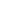 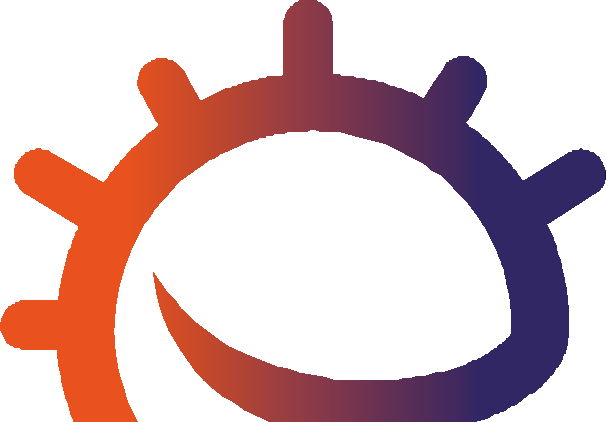 90